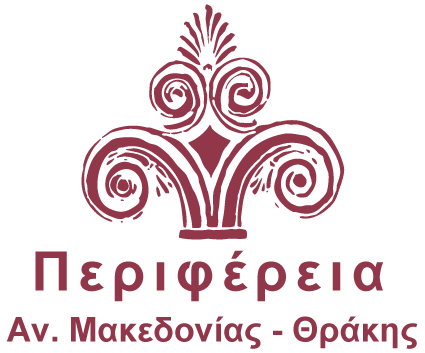 ΓΝΩΣΤΟΠΟΙΗΣΗ ΣΥΜΜΕΤΟΧΗΣ5η Θρακο-Μακεδονική “SYNERGIA” Ενδοπεριφερειακής Προώθησης Τοπικών Προϊόντων του διατροφικού τομέα της Περιφέρειας ΑΜΘ (11 Μαΐου  2019,Διοικητήριο ΠΕ ΞΑΝΘΗΣ)**Οι συμμετέχοντες δεν επιβαρύνονται για την έκθεση & παρουσίαση των προϊόντων τους στους χώρους της έκθεσηςΕταιρία – Οργανισμός: ΕΠΙΜΕΛΗΤΗΡΙΟ ΚΑΒΑΛΑΣΠροϊόντα - Υπηρεσίες: ΝΠΔΔΕπώνυμο:  Όνομα:  Ιδιότητα:  Διεύθυνση  ΕπικοινωνίαςΟδός - Αριθμός: ΟΜΟΝΟΙΑΣ 50Πόλη:  ΚΑΒΑΛΑ                 T.Κ.: 65302                         Χώρα: ΕΛΛΑΔΑΤηλέφωνο: 2510 222212	         Fax: E-mail: info@chamberofkavala.grΕνδιαφέρομαι για εκθεσιακό χώρο: 20 τ.μ.Αποστείλετε τη φόρμα με email στη διεύθυνση:  antipagro@pamth.gov.gr 